MTÜ Tervendavad Aiad sari„TARGAD TALUTÖÖD LINNAAIAS“04. detsember 2014MURUNIIDUK või LAMBAD?Külas on Eesti maalamba kasvatajaImbi JäetmaKuusalu vallast (www.lahemaalammas.ee)Millised tingimused peavad olema, milliseid lambaid, kui palju võtta, kuidas neid turvata, millist sööta anda,  kuidas talv üle elada jneLoom ei ole mänguasi!Võimalus osta Eesti maalamba villast tooteidKohtumiskohaks kohvik „Rohujuur“ TabasalusAlgus kell 18.00Osalustasu registreerudes kuni 3 päeva enne 8 eur,hiljem ja kohapeal 12 eurtervaiad@gmail.com50 37 504 Õnne Einer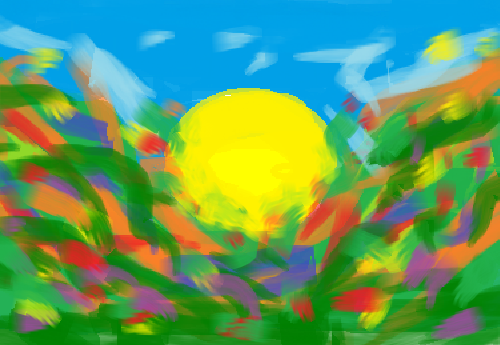 